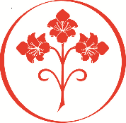 RYE ST ANTONY Pullen’s LaneOxford   OX3 0BYREGISTRATION FORMCompleted Registration Forms can be returned by post or email. There is a non-refundable registration fee of £150 which can be paid by cheque of BACS bank transfer. Your registration will be acknowledged once it has been processed and we will contact you to invite you to start the next step of the admission process.Pupil's Name(s) __________________________________	Surname ________________________Date of Birth ____________________________________	Nationality ______________________Religious Denomination ___________________________	Place of Birth ____________________Proposed Year of Entry ____________________________	Proposed Year Group _____________Full Boarder/Weekly Boarder/Day Pupil (please delete as appropriate)Please indicate here if your child would require a Tier 4 Child Visa_______________________Parent/Guardian Full Name and Title			Parent/Guardian Full Name and Title____________________________________		_____________________________________Address _____________________________		Address (if different) ________________________________________________________		__________________________________________________________________________		______________________________________Home Telephone No ___________________		Home Telephone No ____________________Mobile Telephone No __________________		Mobile Telephone No____________________Email ______________________________		Email _________________________________Name and Address of Previous Schools: (We will ask for a reference from your child’s current/most recent school before making an offer of a place)_________________________________________________________________________________________________________    From_______________________ To________________________________________________________________________________________________________________________________    From_______________________ To_______________________We agree to accept the Terms and Conditions of Rye St Antony as published by Rye St Antony SchoolSignature of Parent ____________________________________ Date _______________________Signature of Parent ___________________________________ Date _______________________Please make cheques payable to Rye St Antony School. For BACS bank transfers, please use the following bank detail ensuring you use your name as a reference.Once the Registration Form and Fee have been received, taster visits and entrance assessments will be offered as follows:Prep School AdmissionsApplicants are invited for a taster day in the Prep School. The applicant will spend the day with fellow classmates in their current year and during the day they will take a Mathematics and English assessment. These assessments will be conducted in the classroom during normal lessons. At the end of the taster day, the applicant and their parents will meet with the Head of Prep to review the day. Prep places are offered on the strength of the assessments, taster day and interview with the Head of Prep. References from the applicant’s current school will be requested.Applicants for Nursery School (children aged 3-5) are invited for a short taster visit and spend time with the Nursery children and staff.  On the strength of this visit, places are then offered and acceptances invited. Senior School Admissions 11+ applicants and 11+ Scholarship applicants* are invited for the Entrance Day in November. The day will comprise of:one hour entrance examination papers in Mathematics and Englishactivities giving a taste of Year 7 meeting with the Headmistress and staffWe encourage your child to attend a Taster day prior to this, to gain a feel for life at Rye. The day will be spent with the current Year 6. 13+ applicants and 13+ Scholarship applicants* are invited to sit or assessment days in January which consist of:one hour entrance examination papers in Mathematics and Englishmeeting with the Headmistress and staffWe encourage your child to attend a Taster day prior to this, to gain a feel for life at Rye. The day will be spent with her current year. * Successful 11+ and 13+ scholarship applicants will be invited back for interview the following week.Parents looking for entry to year groups other than 11+, 13+ and 16+ should contact the Registrar for availability of places. Senior places are offered on the strength of an age appropriate entrance assessment and interview with the Headmistress or senior member of staff. References from the applicant’s current school will be requested.Girls transferring from the Prep School to the Senior School Our current girls take no extra examination. They are accepted into the Senior School on the strength of their progress during their time in the Prep School. Specialist subject teaching in Years 5 and 6 means that girls are known to Senior School staff. Our whole school ethos Prep and Senior Staff work closely to maintain continuity and progression, enabling girls to enjoy a smooth transition through the school.Applicants to Sixth Form are expected to achieve grade 5 or above in a minimum of five GCSE (or equivalent) subjects, with grade 6/7 or above in any subject to be continued at A-level.  Applicants are invited to come for interview with Sixth Form subject teachers, the Head of Sixth Form and the Headmistress. Taster days are encouraged. Conditional places are offered on the evidence of the interview and the reports and reference from the current school.International applicants to the Senior School will be required to take entrance examinations either at their current school, recognised agency or other approved establishment. Levels of English proficiency will also be required. Expected levels as follows:for the GCSE programme (Years 10 and 11) working towards or having passed the Cambridge First Certificate or have IELTS 5for the A-level programme (Years 12 and 13) have passed the Cambridge First Certificate or have IELTS 5 or 6If visits to the school are not possible Skype interviews will be arranged with the applicant and conducted by senior members of staff.Formal offer of places (firm and waiting list) are made in writing on completion of entrance procedures. Parents of any applicant who is not offered a place are similarly notified in writing.  On receipt of an offer, you are asked to confirm in writing your acceptance, enclosing the acceptance papers and acceptance deposit. The deposit is returned when your daughter leaves Rye. 